Impresso em: 07/08/2023 21:16:29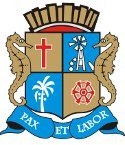 Governo de Sergipe Câmara Municipal de AracajuMatéria: VETO TOTAL AO PROJETO DE LEI 11/2019	Reunião: 10 SESSÃO ExtraordináriaAutor:NITINHOData: 22/04/2020Parlamentar	Partido	Voto	HorárioAMÉRICO DE DEUS ANDERSON DE TUCA BIGODE DO SANTA MARIA CABO AMINTASCABO DIDI DR. GONZAGADR. MANUEL MARCOS ELBER BATALHA EMÍLIA CORRÊA EVANDO FRANCA FÁBIO MEIRELES ISACJASON NETO JUVENCIO OLIVEIRA LUCAS ARIBÉPASTOR CARLITO ALVES PROF. BITTENCOURT SEU MARCOSSONECA VINÍCIUS PORTO ZÉ VALTERZEZINHO DO BUGIOPSD PDT PSD PSL PSC PSD PSD PSBPATRIOTA PSD PODEMOS PDTPDT PSDCIDADANIA PSCPDT PDT PSD PDT PSD PSBSIM SIM SIM NÃO SIM SIM SIM NÃO NÃO SIM SIM SIM SIM SIM NÃO SIM SIM SIM SIM SIM SIM SIM17:43:1917:43:2617:43:3217:45:4517:43:3917:45:5417:44:2717:45:3217:46:2217:46:4317:47:0917:47:1817:47:2917:50:1517:48:0317:48:2417:48:4417:48:5417:48:1817:47:4317:49:3717:49:58NITINHOTHIAGUINHO BATALHAPSD PSCO Presidente não Vota Não VotouTotais da Votação	Sim: 18Resultado da Votação: MANTIDONão: 4Abstenção: 0	Total de Votos Válidos: 22